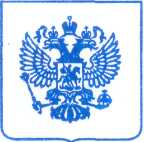 Комиссия Управления Федеральной антимонопольной службы по Ненецкому автономному округу) в составе:председателя Комиссии:– руководитель Управления;членов Комиссии:– ведущий специалист-эксперт;			         . – специалист 1 разряда,по итогам рассмотрения жалобы ИП Кострушина А.Б. на действия Организатора аукциона – Департамента природных ресурсов, экологии и агропромышленного комплекса Ненецкого автономного округа при проведении аукциона на право заключения охотхозяйственного соглашения в отношении участков охотничьих угодий, выставляемых на аукцион, расположенных на территории муниципального образования «Муниципальный район «Заполярный район» (извещение №021120/0844371/01), руководствуясь частью 17, частью 20 статьи 18.1, пунктом 3.1 части 1 статьи 23 Федерального закона от 26.07.2006
№ 135-ФЗ «О защите конкуренции»,ПРЕДПИСЫВАЕТ:Департаменту природных ресурсов, экологии и агропромышленного комплекса Ненецкого автономного округа в срок 19.01.2021 г. отменить Протокол о результатах проведения аукциона на право заключения охотхозяйственного соглашения от 15.12.2020. - определить новые время и дату проведения аукциона на право заключения охотхозяйственного соглашения,- провести аукцион на право заключения охотхозяйственного соглашения повторно, с учетом порядка организации и проведения аукциона, установленных ст. 28 Федерального закона от 24.07.2009 №209-ФЗ «Об охоте и о сохранении охотничьих ресурсов и о внесении изменений в отдельные законодательные акты Российской Федерации» и решения Ненецкого УФАС России от 24.12.2020 по делу № 083/01/18.1-17/2020 .Департаменту природных ресурсов, экологии и агропромышленного комплекса Ненецкого автономного округа информацию, предусмотренную пунктом 1 настоящего предписания, на официальном сайте Российской Федерации в информационно-телекоммуникационной сети «Интернет» для размещения информации о проведении торгов www.torgi.gov.ru.Департаменту природных ресурсов, экологии и агропромышленного комплекса Ненецкого автономного округа не позднее пяти рабочих дней с момента исполнения пунктов 1 и 2 данного предписания представить в ФАС России подтверждение исполнения настоящего предписания в письменном виде.Предписание антимонопольного органа могут быть обжалованы в арбитражный суд в течение трех месяцев со дня принятия решения или выдачи предписания. Дела об обжаловании решения и (или) предписания антимонопольного органа подведомственны арбитражному суду. Решение и (или) предписание территориального антимонопольного органа могут быть также обжалованы в коллегиальный орган федерального антимонопольного органа.Председатель комиссии:                                                                              Члены комиссии:                                                                                          УПРАВЛЕНИЕ ФЕДЕРАЛЬНОЙ АНТИМОНОПОЛЬНОЙ СЛУЖБЫПО НЕНЕЦКОМУ АВТОНОМНОМУ ОКРУГУПРЕДПИСАНИЕо совершении действий, направленных на устранение нарушенийпорядка организации и проведения торгов24 декабря 2020 года	                          № 083/01/18.1-17/2020                                                                                                                      г. Нарьян-Мар